АДМИНИСТРАЦИЯ БЕРЕЗОВСКОГО РАЙОНА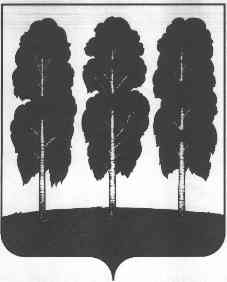 ХАНТЫ-МАНСИЙСКОГО АВТОНОМНОГО ОКРУГА – ЮГРЫПОСТАНОВЛЕНИЕ от  05.04.2019	   № 418пгт. БерезовоО проведении районного конкурса рисунков среди несовершеннолетних, посвященных Году семьи в Ханты-Мансийском автономном округе – Югре, на тему «Семья и Я»Во исполнение пункта 24 Плана основных мероприятий по проведению в 2019 году в Югре Года семьи, утвержденного постановлением Правительства Ханты-Мансийского автономного округа – Югры от 22.02.2019 № 58-п, в целях пропаганды семейных ценностей, воспитания уважения к старшему поколению, повышения роли семьи в духовно-нравственном воспитании детей:Организовать и провести конкурс рисунков среди несовершеннолетних, посвященных Году семьи в Ханты-Мансийском автономном округе – Югре, на тему «Семья и Я» с 15 апреля 2019 года по 15  мая 2019 года.Утвердить:2.1.	Положение о проведении конкурса рисунков среди несовершеннолетних, посвященных Году семьи в Ханты-Мансийском автономном округе – Югре, на тему «Семья и Я» согласно приложению 1 к настоящему постановлению.2.2.	Состав конкурсной комиссии по подведению итогов рисунков среди несовершеннолетних, посвященных Году семьи в Ханты-Мансийском автономном округе – Югре, на тему «Семья и Я» согласно приложению 2 к настоящему постановлению.3.	Отделу по бухгалтерскому учету и отчетности администрации Березовского района оплатить расходы в соответствии со сметой расходов согласно приложению 3 к настоящему постановлению.4.	Разместить настоящее постановление на официальном веб-сайте органов местного самоуправления Березовского района.5.	Настоящее постановление вступает в силу после его подписания.6.	Контроль за исполнением настоящего постановления возложить на заместителя главы Березовского района И.В. Чечеткину.И.о. главы района                                                          	                               С.Н. ТитовПриложение 1  к постановлению администрации Березовского районаот 05.04.2019 № 418ПОЛОЖЕНИЕо проведении конкурса рисунков среди несовершеннолетних, посвященных Году семьи в Ханты-Мансийском автономном округе – Югре, на тему «Семья и Я»Общие положенияКонкурс рисунков среди несовершеннолетних, посвященных Году семьи в Ханты-Мансийском автономном округе – Югре, на тему «Семья и Я» (далее – Конкурс) среди несовершеннолетних проводится муниципальной комиссией по делам несовершеннолетних и защите их прав при администрации Березовского района.Конкурс проводится во исполнение пункта 24 Плана основных мероприятий по проведению в 2019 году в Югре Года семьи, утвержденного постановлением Правительства Ханты-Мансийского автономного округа – Югры от 22.02.2019 № 58-п.Положение о проведении конкурса определяет цели, задачи, порядок проведения и подведения итогов конкурса, награждение победителей конкурса.Организатором конкурса, осуществляющим руководство и контроль за организацией и проведением конкурса, является отдел по обеспечению деятельности комиссии по делам несовершеннолетних и защите их прав  администрации Березовского района (далее именуется – Организатор).Цели и задачи конкурсаЦели и задачи проведения Конкурса:Популяризация семейных традиций и ценностей, воспитание уважения к старшему поколению.Повышение роли семьи в духовно-нравственном воспитании детей.Развитие у несовершеннолетних творческой инициативы и интереса к истории своей семьи.Развитие личностных нравственных и эстетических качеств несовершеннолетних.Привлечение подростков к творческой деятельности и создание условий для реализации их творческого потенциала.Номинация конкурсаКонкурс проводится по номинации рисунок.К участию в Конкурсе приглашаются несовершеннолетние в возрасте с 10 до 18 лет в двух возрастных категориях:- 10 – 13 лет;- 14 – 18 лет.Порядок проведения и подведения итогов конкурсаУчастниками Конкурса могут быть обучающиеся общеобразовательных организаций и образовательных учреждений дополнительного образования, а также учреждений спорта и досуга, в возрасте с 10 до 13 лет и с 14 до 18 лет.Для участия в Конкурсе подается письменная заявка по форме, согласно приложению 1 к настоящему положению о проведении Конкурса, и предоставляется работа по адресу: пгт. Березово, ул. Астраханцева, д.54, кабинеты 214, 215 (здание администрации Березовского района), контактный телефон: 8(34674)2-18-71, электронная почта: otdelnes@berezovo.ru.Прием заявок и работ на участие в Конкурсе осуществляется в период с 20 апреля 2019 года по 15 мая 2019 года.Подведение итогов конкурса и определение победителей проводится  в срок до 01 июня 2019 года.Оценка работ участников членами конкурсной комиссии осуществляется выставлением от 0 до 5 баллов и определяется суммированием по следующим критериям:-	соответствие работы заявленной теме;-	аргументированность и глубина раскрытия содержания;-	социальная значимость, позитивность и креативность (новизна идеи, оригинальность, гибкость мышления) конкурсной работы.Оценки выставляются в оценочном листе согласно приложению 2 к настоящему положению о проведении Конкурса.Работы, уличенные в плагиате, снимаются с конкурса.В случае равенства голосов, голос председателя конкурсной комиссии является решающим.4.6. Присвоение всех оценок фиксируется в протоколе конкурсной комиссии, который подписывает председатель и секретарь конкурсной комиссии.4.7.	Подведение итогов Конкурса и определение победителей осуществляется конкурсной комиссией.4.8.	Заседание конкурсной комиссии проводит председатель конкурсной комиссии, а в его отсутствие заместитель председателя конкурсной комиссии.4.9.	Заседание конкурсной комиссии считается правомочным, если присутствует более половины членов конкурсной комиссии.В случае временного отсутствия члена конкурсной комиссии его замещает лицо,  временно исполняющее его должностные обязанности.4.11. 	В необходимых случаях конкурсная комиссия может привлекать к участию в работе специалистов (без права голоса), а также запрашивать информацию в подтверждение сведений, представленных участниками конкурса.4.12. 	Конкурсная комиссия определяет победителей по выявленному среднему баллу согласно критериям, обозначенным в настоящем положении. В случае равенства голосов голос председательствующего является решающим.4.13.	Конкурсная комиссия вправе отклонить предоставленные работы, если они не соответствуют условиям настоящего Положения.Функции Организаторов конкурсаВ целях подготовки и проведения Конкурса Организаторы:5.1.	Проводят консультационно-разъяснительную работу по вопросам участия в Конкурсе.5.2.	Собирают заявки участников Конкурса.5.3.	Осуществляют подготовку:- 	материалов для рассмотрения конкурсной комиссией;- 	информационных сообщений о ходе Конкурса и его результатах для  размещения в средствах массовой информации.5.4. 	Организуют проведение церемонии награждения победителей Конкурса.Награждение победителей Конкурса6.1.	Награждение победителей проводится на основании решения конкурсной комиссии.6.2.	Победителям Конкурса присуждаются 1, 2, 3 место. Победители награждаются дипломами.6.3. Лучшие авторские работы (извлечения из них) могут быть использованы с согласия автора при создании буклетов, брошюр по заявленной тематике.6.4.	Передача участником работ для участия в Конкурсе в соответствии с настоящими Положением  означает полное и безоговорочное согласие участника с настоящими Правилами его проведения.6.5.	Информация о победителях Конкурса будет размещена на официальном веб-сайте органов местного самоуправления Березовского района, на сайтах образовательных организаций.Прочие условия7.1.	Организаторы Конкурса оставляют за собой право использовать конкурсные работы в некоммерческих целях и без выплаты денежного вознаграждения автору, но с обязательным указанием имени автора; проведение на территории Березовского района социальных рекламных кампаний, созданных на базе конкурсных работ, распространение социальной рекламной продукции в учреждениях социальной сферы; репродуцирование работы для нужд Конкурса и в целях его рекламы, при проведении общественно-значимых мероприятий, а также в методических и информационных изданиях, для размещения в прессе, на наружных рекламных носителях и в информационно-телекоммуникационной сети Интернет; полное или частичное использование в учебных и иных целях.7.2.	В случае предъявления требований, претензий и исков третьих лиц, в том числе правообладателей авторских и смежных прав на представленную работу, участник обязуется разрешать их от своего имени и за свой счет. Приложение 1 к Положению о проведении конкурса рисунков среди несовершеннолетних, посвященных Году семьи в Ханты-Мансийском автономном округе – Югре, на тему «Семья и Я» Председателю конкурсной комиссииЗАЯВКА на участие в конкурсе среди несовершеннолетних  посвященных Году семьив Ханты-Мансийском автономном округе – Югре,на тему «Семья и Я»«____»______2019 г. Сведения о работе, представленной на конкурс: 1. Сведения об участнике конкурса: Участник (Ф.И.О.) ___________________________________________________________Место учебы (школа, класс)/учреждение____________________________________________________________Родитель (законный представитель) _____________________________________________Домашний адрес: ____________________________________________________________Контактные данные: тел/факс, электронный адрес (e-mail) ____________________________________________________________________________________________________Данные паспорта/свидетельства о рождении (серия, номер, кем и когда выдан документ) ________________________________________________________________________________________________________________________________________________________2. Возрастная группа, название работы: __________________________________________Приложение 2 к Положению о проведении конкурса рисунков среди несовершеннолетних, посвященных Году семьи в Ханты-Мансийском автономном округе – Югре,на тему «Семья и Я» ОЦЕНОЧНЫЙ ЛИСТтворческих  работ районного конкурса рисунков среди несовершеннолетних, посвященных Году семьи в Ханты-Мансийском автономном округе – Югре, на тему «Семья и Я»1. Участник (Ф.И.О.) _______________________________________________________________________________________________2. Возрастная группа, название работы: _______________________________________________________________________________*п.4.5. Оценка работ участников членами конкурсной комиссии осуществляется выставлением от 0 до 5 баллов и определяется их суммированием по следующим критериям: - соответствие работы заявленной теме;- аргументированность и глубина раскрытия содержания;- социальная значимость, позитивность и креативность (новизна идеи, оригинальность, гибкость мышления) конкурсной работы.Работы, уличенные в плагиате, снимаются с конкурса.В случае равенства голосов, голос председателя конкурсной комиссии является решающим.Приложение 2 к постановлению администрации Березовского районаот 05.04.2019 № 418Состав конкурсной комиссиипо подведению итогов конкурса рисунков среди несовершеннолетних, посвященных Году семьи в Ханты-Мансийском автономном округе – Югре, на тему «Семья и Я»Чечеткина Ирина Викторовна – заместитель главы Березовского района, председатель конкурсной комиссии.Семенова Ирина Леонидовна – заведующий отделом по обеспечению деятельности комиссии по делам несовершеннолетних и защите их прав  администрации Березовского района, заместитель председателя конкурсной комиссии.Плесовских Ольга Юрьевна  –  заместитель заведующего отделом по обеспечению деятельности комиссии по делам несовершеннолетних и защите их прав администрации Березовского района, секретарь конкурсной комиссии.Андронюк Лия Федоровна – председатель Комитета образования администрации Березовского района.Хазиахметова Татьяна Леонидовна – председатель Комитета культуры администрации Березовского района.Хватова Оксана Владимировна – заместитель председателя Комитета спорта и молодежной политики, заведующий отделом по труду, социальной и молодежной политики администрации Березовского района.Хазиева Анна Валерьевна – специалист-эксперт отдела по обеспечению деятельности комиссии по делам несовершеннолетних и защите их прав при администрации Березовского района.Антоненко Ирина Леонидовна – начальник  Управления социальной защиты  населения по Березовскому району (по согласованию).Дурнев Максим Викторович – настоятель  храма Рождества  Пресвятой Богородицы (по согласованию).Приложение 3 к постановлению администрации Березовского районаот 05.04.2019 № 418Смета расходов№ п/пЧлен конкурсной комиссииОценка от 0 до 5 баллов за соответствие работы заявленной темеОценка от 0 до 5 баллов зааргументированность и глубина раскрытия содержания Оценка от 0 до 5 баллов социальная значимость, позитивность и креативность (новизна идеи, оригинальность, гибкость мышления) конкурсной работыСредний баллПодписьИтоговая оценка:Итоговая оценка:Итоговая оценка:Итоговая оценка:Итоговая оценка:№ п/пМероприятиеКоличество дипломовСтоимостьСумма, руб. 1.Изготовление Дипломов А4  в рамке6 250,001500,00Итого1500,001500,00